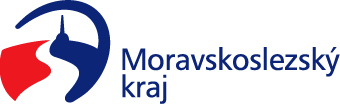 Rekonstrukce střechy tělocvičny ZŠ Jindřichov………………………………………………….Tento projekt je spolufinancován z rozpočtu Moravskoslezského kraje.………………………………………………….